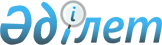 О внесении изменений в постановление акимата Атбасарского района от 25 апреля 2019 года № а-4/173 "Об определении мест для размещения агитационных печатных материалов, предоставлении кандидатам помещений для встреч с избирателями"Постановление акимата Атбасарского района Акмолинской области от 14 мая 2021 года № а-5/161. Зарегистрировано Департаментом юстиции Акмолинской области 27 мая 2021 года № 8488
      Акимат Атбасарского района ПОСТАНОВЛЯЕТ:
      1. Внести в постановление акимата Атбасарского района "Об определении мест для размещения агитационных печатных материалов, предоставлении кандидатам помещений для встреч с избирателями" от 25 апреля 2019 года № а-4/173 (зарегистрировано в Реестре государственной регистрации нормативных правовых актов № 7157) следующие изменения:
      заголовок постановления изложить в новой редакции:
      "Об определении мест для размещения агитационных печатных материалов и предоставлении кандидатам помещений для встреч с избирателями".
      приложение 1 к указанному постановлению изложить в новой редакции согласно приложению 1 к настоящему постановлению;
      приложение 2 к указанному постановлению изложить в новой редакции согласно приложению 2 к настоящему постановлению.
      2. Контроль за исполнением настоящего постановления возложить на заместителя акима района Куатбекова К.О.
      3. Настоящее постановление вступает в силу со дня государственной регистрации в Департаменте юстиции Акмолинской области и вводится в действие со дня официального опубликования.
      "СОГЛАСОВАНО" Места для размещения агитационных печатных материалов Помещения, предоставляемые кандидатам на договорной основе для встреч с избирателями
					© 2012. РГП на ПХВ «Институт законодательства и правовой информации Республики Казахстан» Министерства юстиции Республики Казахстан
				
      Аким Атбасарского района

А.Калжанов

      Председатель Атбасарской районной
территориальной избирательной
комиссии

Боранбаев Т.
Приложение 1
к постановлению акимата
Атбасарского района
от "14" мая 2021 года
№ а-5/161Приложение 1
к постановлению акимата
Атбасарского района
от "25" апреля 2019 года
№ а-4/173
№
Места для размещения агитационных печатных материалов
1.
Местонахождение: Акмолинская область, Атбасарский район, город Атбасар, улица Женис, 86, стенд у здания коммунального государственного учреждения "Общеобразовательная школа № 1 города Атбасар отдела образования по Атбасарскому району управления образования Акмолинской области".
2.
Местонахождение: Акмолинская область, Атбасарский район, город Атбасар, улица Макарина, 24, стенд у здания коммунального государственного учреждения "Общеобразовательная школа № 4 города Атбасар отдела образования по Атбасарскому району управления образования Акмолинской области".
3.
Местонахождение: Акмолинская область, Атбасарский район, город Атбасар, улица Ч.Валиханова, 11, стенд у здания индивидуального предпринимателя "Быцань С.И.".
4.
Местонахождение: Акмолинская область, Атбасарский район, город Атбасар, улица Х.Кошанбаева, 94, стенд у здания коммунального государственного учреждения "Общеобразовательная школа № 8 города Атбасар отдела образования по Атбасарскому району управления образования Акмолинской области".
5.
Местонахождение: Акмолинская область, Атбасарский район, город Атбасар, микрорайон № 1, 7В, стенд у здания коммунального государственного учреждения "Общеобразовательная школа № 3 города Атбасар отдела образования по Атбасарскому району управления образования Акмолинской области".
6.
Местонахождение: Акмолинская область, Атбасарский район, город Атбасар, улица Агыбай батыра, 26, стенд у здания государственного казенного коммунального предприятия "Атбасарский районный дом культуры" при отделе культуры и развития языков Атбасарского района.
7.
Местонахождение: Акмолинская область, Атбасарский район, город Атбасар, улица Х.Кошанбаева, 102, стенд у здания коммунального государственного учреждения "Специализированная Атбасарская детско-юношеская спортивная школа" управления физической культуры и спорта Акмолинской области.
8.
Местонахождение: Акмолинская область, Атбасарский район, город Атбасар, улица Казахстанская, 1, стенд у здания государственного коммунального предприятия на праве хозяйственного ведения "Атбасар су" при акимате Атбасарского района.
9.
Местонахождение: Акмолинская область, Атбасарский район, город Атбасар, улица Озерная, 18, стенд у здания коммунального государственного учреждения "Общеобразовательная школа № 5 города Атбасар отдела образования по Атбасарскому району управления образования Акмолинской области".
10.
Местонахождение: Акмолинская область, Атбасарский район, город Атбасар, улица Мира, 5, стенд у здания коммунального государственного учреждения "Общеобразовательная школа № 6 города Атбасар отдела образования по Атбасарскому району управления образования Акмолинской области".
11.
Местонахождение: Акмолинская область, Атбасарский район, город Атбасар, микрорайон № 1, 12, стенд у здания государственного коммунального казенного предприятия "Аграрно-индустриальный колледж, город Атбасар, Атбасарский район" при управлении образования Акмолинской области.
12.
Местонахождение: Акмолинская область, Атбасарский район, село Покровка, улица Жастар, 6, стенд у здания коммунального государственного учреждения "Общеобразовательная школа села Покровка отдела образования по Атбасарскому району управления образования Акмолинской области".
13.
Местонахождение: Акмолинская область, Атбасарский район, село Полтавка, улица Абая, 1, стенд у здания коммунального государственного учреждения "Общеобразовательная школа села Полтавка отдела образования по Атбасарскому району управления образования Акмолинской области".
14.
Местонахождение: Акмолинская область, Атбасарский район, село Титовка, улица Достык, 22/2, стенд у здания товарищества с ограниченной ответственностью "Полтавка-2".
15.
 Местонахождение: Акмолинская область, Атбасарский район, село Борисовка, улица Бейбитшилик, 40, стенд у здания Борисовского сельского дома культуры при государственном казенном коммунальном предприятии "Атбасарский районный дом культуры". 
16.
Местонахождение: Акмолинская область, Атбасарский район, село Садовое, улица Ыбырая Алтынсарина, 1А, стенд у здания коммунального государственного учреждения "Основная средняя школа села Садовое отдела образования по Атбасарскому району управления образования Акмолинской области".
17.
Местонахождение: Акмолинская область, Атбасарский район, село Новосельское, улица Мадениет, 25, стенд у здания Новосельского сельского дома культуры при государственном казенном коммунальном предприятии "Атбасарский районный дом культуры".
18.
Местонахождение: Акмолинская область, Атбасарский район, село Шуйское, улица имени Михаила Довжика, 12, стенд у здания автоматической телефонной станции товарищества с ограниченной ответственностью "Шуйское-XXI".
19.
 Местонахождение: Акмолинская область, Атбасарский район, село Бастау, улица Байгара, 31, стенд у здания коммунального государственного учреждения "Общеобразовательная школа № 2 села Бастау отдела образования по Атбасарскому району управления образования Акмолинской области". 
20.
Местонахождение: Акмолинская область, Атбасарский район, село Мариновка, улица Женис, 65, стенд у здания Мариновского сельского дома культуры при государственном казенном коммунальном предприятии "Атбасарский районный дом культуры".
21.
Местонахождение: Акмолинская область, Атбасарский район, станция Адыр, улица Есил, 1, стенд у здания коммунального государственного учреждения "Основная средняя школа станции Адыр отдела образования по Атбасарскому району управления образования Акмолинской области".
22.
Местонахождение: Акмолинская область, Атбасарский район, село Бейса Хазирета, улица Орталык, 17, стенд у здания коммунального государственного учреждения "Основная средняя школа села Бейс-Хазрет отдела образования по Атбасарскому району управления образования Акмолинской области".
23.
Местонахождение: Акмолинская область, Атбасарский район, село Тельмана, улица Ынтымак, 1, стенд у здания Тельманского сельского дома культуры при государственном казенном коммунальном предприятии "Атбасарский районный дом культуры".
24.
Местонахождение: Акмолинская область, Атбасарский район, село Поповка, улица Женис, 25, стенд у здания Поповского сельского дома культуры при государственном казенном коммунальном предприятии "Атбасарский районный дом культуры".
25.
Местонахождение: Акмолинская область, Атбасарский район, село Тимашевка, улица Гагарина, 1 А, стенд у здания коммунального государственного учреждения "Общеобразовательная школа села Тимашевка отдела образования по Атбасарскому району управления образования Акмолинской области".
26.
Местонахождение: Акмолинская область, Атбасарский район, село Калиновка, улица Енбек, 1, стенд у здания коммунального государственного учреждения "Основная средняя школа села Родионовка отдела образования по Атбасарскому району управления образования Акмолинской области".
27.
Местонахождение: Акмолинская область, Атбасарский район, село Магдалиновка, улица Орталык, 43, стенд у здания коммунального государственного учреждения "Начальная школа села Магдалиновка отдела образования по Атбасарскому району управления образования Акмолинской области".
28.
Местонахождение: Акмолинская область, Атбасарский район, село Сергеевка, улица Кокше, 17, стенд у здания Сергеевского сельского дома культуры при государственном казенном коммунальном предприятии "Атбасарский районный дом культуры".
29.
Местонахождение: Акмолинская область, Атбасарский район, село Ащиколь, улица Женис, 6, стенд у здания товарищества с ограниченной ответственностью "Ермек-Агро".
30.
Местонахождение: Акмолинская область, Атбасарский район, село Самарка, улица Мектеп, 14, стенд у здания коммунального государственного учреждения "Основная средняя школа села Самарка отдела образования по Атбасарскому району управления образования Акмолинской области".
31.
Местонахождение: Акмолинская область, Атбасарский район, село Акана Курманова, улица Болашак, 10, стенд у здания коммунального государственного учреждения "Общеобразовательная школа села Акана Курманова отдела образования по Атбасарскому району управления образования Акмолинской области".
32.
Местонахождение: Акмолинская область, Атбасарский район, село Новомариновка, улица Целинная, 5, стенд у здания коммунального государственного учреждения "Основная средняя школа села Ново-Мариновка отдела образования по Атбасарскому району управления образования Акмолинской области".
33.
Местонахождение: Акмолинская область, Атбасарский район, село Сочинское, стенд на территории центральной площади.
34.
Местонахождение: Акмолинская область, Атбасарский район, село Сепе, улица Орталык, 9, стенд у административного здания товарищества с ограниченной ответственностью "Сепе-1".
35.
Местонахождение: Акмолинская область, Атбасарский район, село Есенгельды, улица Тын, 32, стенд у здания коммунального государственного учреждения "Общеобразовательная школа села Есенгельды отдела образования по Атбасарскому району управления образования Акмолинской области".Приложение 2
к постановлению акимата
Атбасарского района
от "14" мая 2021 года
№ а-5/161Приложение 2
к постановлению акимата
Атбасарского района
от "25" апреля 2019 года
№ а-4/173
№
Помещения, предоставляемые кандидатам на договорной основе для встреч с избирателями
1.
Местонахождение: Акмолинская область, Атбасарский район, город Атбасар, улица Казахстанская, 1, актовый зал здания государственного коммунального предприятия на праве хозяйственного ведения "Атбасар су" при акимате Атбасарского района.
2.
Местонахождение: Акмолинская область, Атбасарский район, город Атбасар, улица Женис, 86, актовый зал коммунального государственного учреждения "Общеобразовательная школа № 1 города Атбасар отдела образования по Атбасарскому району управления образования Акмолинской области".
3.
Местонахождение: Акмолинская область, Атбасарский район, город Атбасар, улица Агыбай батыра, 26-А, актовый зал государственного учреждения "Централизованная библиотечная система" отдела культуры и развития языков Атбасарского района.
4.
Местонахождение: Акмолинская область, Атбасарский район, село Борисовка, улица Бейбитшилик, 38/1, клуб товарищества с ограниченной ответственностью "Аграрное".
5.
Местонахождение: Акмолинская область, Атбасарский район, село Есенгельды, улица Бейбитшилик, 26, зал культурно-развлекательного центра товарищества с ограниченной ответственностью "Ладыженка".
6.
 Местонахождение: Акмолинская область, Атбасарский район, село Шуйское, улица Стадионная, 2, зрительный зал Шуйского сельского дома культуры при государственном казенном коммунальном предприятии "Атбасарский районный дом культуры". 
7.
Местонахождение: Акмолинская область, Атбасарский район, село Мариновка, улица Женис, 65, актовый зал здания Мариновского сельского дома культуры при государственном казенном коммунальном предприятия "Атбасарский районный дом культуры".
8.
Местонахождение: Акмолинская область, Атбасарский район, село Бейса Хазирета, улица Орталык, 17, кабинет коммунального государственного учреждения "Основная средняя школа села Бейс-Хазрет отдела образования по Атбасарскому району управления образования Акмолинской области".
9.
Местонахождение: Акмолинская область, Атбасарский район, станция Адыр, улица Есил, 1, актовый зал коммунального государственного учреждения "Основная средняя школа станции Адыр отдела образования по Атбасарскому району управления образования Акмолинской области".
10.
Местонахождение: Акмолинская область, Атбасарский район, село Бастау, улица Байгара, 31, актовый зал коммунального государственного учреждения "Общеобразовательная школа № 2 села Бастау отдела образования по Атбасарскому району управления образования Акмолинской области".
11.
Местонахождение: Акмолинская область, Атбасарский район, село Новосельское, улица Женис, 17, актовый зал коммунального государственного учреждения "Общеобразовательная школа села Новосельское отдела образования по Атбасарскому району управления образования Акмолинской области".
12.
Местонахождение: Акмолинская область, Атбасарский район, село Акана Курманова, улица Болашак, 10, фойе второго этажа коммунального государственного учреждения "Общеобразовательная школа села Акана Курманова отдела образования по Атбасарскому району управления образования Акмолинской области".
13.
Местонахождение: Акмолинская область, Атбасарский район, село Покровка, улица Жастар, 6, актовый зал коммунального государственного учреждения "Общеобразовательная школа села Покровка отдела образования по Атбасарскому району управления образования Акмолинской области".
14.
Местонахождение: Акмолинская область, Атбасарский район, село Садовое, улица Ыбырая Алтынсарина, 1А, фойе коммунального государственного учреждения "Основная средняя школа села Садовое отдела образования по Атбасарскому району управления образования Акмолинской области".
15.
 Местонахождение: Акмолинская область, Атбасарский район, село Полтавка, улица Семена Петренко, 41, зрительный зал Полтавского сельского дома культуры при государственном казенном коммунальном предприятии "Атбасарский районный дом культуры". 
16.
Местонахождение: Акмолинская область, Атбасарский район, село Титовка, улица Достык, 22/2, зал здания товарищества с ограниченной ответственностью "Полтавка-2".
17.
Местонахождение: Акмолинская область, Атбасарский район, село Сепе, улица Орталык, 9, актовый зал административного здания товарищества с ограниченной ответственностью "Сепе-1".
18.
Местонахождение: Акмолинская область, Атбасарский район, село Сергеевка, улица Кокше, 17, зрительный зал Сергеевского сельского дома культуры при государственном казенном коммунальном предприятии "Атбасарский районный дом культуры".
19.
Местонахождение: Акмолинская область, Атбасарский район, село Самарка, улица Есиль, 1, зрительный зал Самарского сельского клуба при государственном казенном коммунальном предприятии "Атбасарский районный дом культуры".
20.
Местонахождение: Акмолинская область, Атбасарский район, село Сочинское, улица Бейбитшилик, 18, зрительный зал Сочинского сельского дома культуры при государственном казенном коммунальном предприятии "Атбасарский районный дом культуры".
21.
Местонахождение: Акмолинская область, Атбасарский район, село Тельмана, улица Бейбитшилик, 3/1, актовый зал коммунального государственного учреждения "Общеобразовательная школа села Тельмана отдела образования по Атбасарскому району управления образования Акмолинской области".
22.
Местонахождение: Акмолинская область, Атбасарский район, село Новомариновка, улица Женис, 3, зал культурно-развлекательного центра товарищества с ограниченной ответственностью "Атбасарская нива".
23.
Местонахождение: Акмолинская область, Атбасарский район, село Тимашевка, улица Гагарина, 1 А, актовый зал коммунального государственного учреждения "Общеобразовательная школа села Тимашевка отдела образования по Атбасарскому району управления образования Акмолинской области".
24.
Местонахождение: Акмолинская область, Атбасарский район, село Калиновка, улица Енбек, 1, спортивный зал коммунального государственного учреждения "Основная средняя школа села Родионовка отдела образования по Атбасарскому району управления образования Акмолинской области".